BENTUK DAN FORMAT PENULISAN PROPOSAL PRAKTEK KERJA LAPANG2.1  Format Proposal Praktek Kerja LapangProposal PKL disusun dengan kerangka penulisan yang dapat memuat hal-hal utama. Adapun bagian-bagian yang harus ada dalam Proposal PKL adalah:a. Sampul Luar dalam bentuk hard coverb.Lembar Pengesahan Bab I. Pendahuluan, yang meliputi:Latar Belakang: berisikan uraian apa dan mengapa topik yang dipilih tersebut              mempunyai arti yang penting.Perumusan Masalah: masalah-masalah yang mungkin timbul dari topik yang dipilih.Tujuan: merumuskan tujuan utama dari masalah telah dipilih.Manfaat: kegunaan dari hasil yang diharapkan.Bab II Tinjauan Pustaka, dapat meliputi: Teori Dasar dan ulasan penelitian-penelitian yang  ada dan kajian pustaka terkait dengan topik. Bab III  Materi dan Metode, yang meliputi:Lokasi dan Waktu Kegiatan: berisikan uraian lokasi dan waktu pelaksanaan  PKLKhalayak Sasaran: berisikan uraian bidang atau obyek Materi: berisi uraian yang menjadi fokus PKLMetode: berisi metode yang digunakan dalam pelaksanaa PKLa.  Contoh Sampul Depan Proposal Praktek Kerja LapangMANAJEMEN  PEMBERIAN  PAKAN PARENT STOCK AYAM PEDAGING  PERIODE  STARTER  DI PT. SUPER UNGGAS JAYA DI DESA BEJI KECAMATAN JUNREJO KOTA BATU PROPOSAL PRAKTEK KERJA LAPANGOleh :MOHAMMAD DAMANHURINPM. 030406030020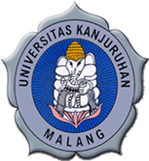 PROGRAM STUDI  PETERNAKANFAKULTAS PETERNAKANUNIVERSITAS KANJURUHAN MALANG2016MANAJEMEN PEMBERIAN PAKAN PARENT STOCK AYAM PEDAGING PERIODE STARTER DI PT. SUPER UNGGAS JAYA DI DESA BEJI KECAMATAN JUNREJO KOTA BATU PROPOSAL PRAKTEK KERJA LAPANGOleh :MOHAMMAD DAMANHURINPM. 030406030020Menyetujui:Dosen PembimbingAju Tjatur Nugroho Krisnaningsih, S.Pt.,M.P.                                        Tgl:...................................................................